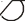 STANDARD SEVENMATHEMATICSTIME: 2HOURS1.	Which one of the following digits has thesmallest valueA. 2	B. 3C. 1	D. 92.	What is the total value of digit 7 in the number2576010 ?A. Ten thousands	B. Five thousandC. 70,000	D. 5,0008.         The area of an isosceles triangle is 48cm2.Its base is 16cm. What is it’s perimeter?A. 36                           B.32C. 24                           D. 289.         The figure below is a square of perimeter 72cm. Find its areaP=72cm3.	Which one of the following is divisible by 11A. 402596	B. 402956C. 420956	D. 4205964.	What is the next number in the pattern?1.2,2.4,4.8,__A. 6.0	B. 7.2C. 8.4	D. 9.65.	What is the square of 0.06A. 324cm                    B. 256cm2C. 324cm2                   D. 256cm10.       The heights of ten pupils are given below.173,169,170,158,167,180,150,171,163,179. What is the mean height of the pupils?A. 159cm                    B. 166.9cmC. 168cm                    D. 1669cm11.       Find the perimeter of the figure below.A. 0.4	B. 0.0036C. 0.036	D. 0.366.	What is the value of0.16 x 0.00120.096(Use  ð  = 22/7)100m70mA. 0.02	B. 200C. 0.002	D. 20007.	Which statement is FALSE about the figurebelowa	bc	dA. 220m                      B. 200mC. 420m                      D. 320cm12.       What is the value of P in the equation3A. 4.5                          B. 5C. 6                             D. 1213.       Find the size of angle p in the figure belowe	fg	h>1220>>A. c + e = 1800B. c and f are alternate anglesC. a and e are corresponding anglesD. b and g are alternate angles>>p)A. 580	B. 1220C. 2380	D. 1160114.	Arrange in order from smallest to largest4A. 4/3, 9/7, 11/9,14/11	B. 14/11, 11/9, 9/7, 4/3C. 11/9, 14/11, 9/7, 4/3	D. 11/9, 4/3, 9/7, 14/1115.	Find the value of 16.0004 - 1.5491A. 15.5513	B. 14.5403C. 14.4513	D. 14.450316.	After an increase of 20% Atieno’s salarybecome Ksh 16500. What was her salarybefore the increase?A. ksh 13200	B. ksh 13750C. ksh 20625	D. ksh 1350021.       Musa borrowed sh 20,000 from a moneylender at a simple interest rate of 5% peryear. How much did he pay back altogetherat the end of two years?A. sh 2000                   B. sh 24000C. sh 22000                 D. sh 2000022.       A wall map is drawn using the scale of1:250,000. What length on this map wouldrepresent a river 200km?A. 80cm                      B. 8cmC. 0.8cm                     D. 800cm23.       What is 4.28978 correct to three decimalplaces?A. 4.28                        B. 4.289C. 4.29	D. 4.29017.	Juma made 2/3 of his journey by train. 1/4 ofthe journey by Bodaboda and walked therest. What fraction did he walk?A. 1/6	B. 11/1224.       The table below shows the number of 10kgbags of peas that Khaleche sold in the years1998 to 2002.118.	Find the value of angle ACBBInwhichyearsdidshehavethegreatestdecrease4m  +100in thenumberofbagssold?A. years 2001 and 2002B. years 2000 and 2001A2m  -  200         2m  +  300CC. years 1999 and 2000D. years 1998 and 1999A. 200	B. 900C. 700	D. 40019.	Medi bought the following ;2kg sugar for sh 1522loaves of bread @ sh 44 per loaf1kg of meat @ sh 140 per kg4 bars of soap @ sh 44 per barHow much did he pay altogether?A. sh 708	B. sh 512C. sh 380	D. sh 57620.	Lelei had the following forms of moneyTwo five hundred shilling notesFour two hundred shilling notesThree one hundred shilling notesSix fifty shilling notesHow much money did he have altogether?A. 850	B. 2100C. 3600	D. 2400225.       Construct a triangle XYZ in which xy = 6cm,YZ = 5cm and angle XYZ =700. Draw acircle that touches points X,Y,Z. What is theradius of the circle?A. 3.5cm                     B. 3cmD. 1.7cm                     D. 5cm26.       The average mass of 8 girls is 46.8kg. If theaverage mass of seven of them was 42.7kgwork out the mass of the eighth girlA. 42.7kg                    B. 74.5kgC. 75.5kg                    D. 46.8kg27.       Munyao bought a car on hire purchase bypaying a deposit of ksh 200,000 and thebalance in 8 monthly instalments of 22,250per month. What was the total amount paid?A. 378,000                  B. 178,000C. 222,250                  D. 380,00028.	The pie-chart below shows how cheptimused 24 hectares farm34.       15men can dig a piece of land in 8 hours.How many men can do the same work in10hrs?A. 12                           B. 91200Grazing800600BeansC. 18                           D. 1735.       Cherus is Q years old now. He is y yearsolder than his wife. Which one of theMaizeWheatHow many more hectres does he use on hisgrazing than wheat.A. 11/3 ha	B. 8haC. 4 ha	D. 31/5ha29.	What is the smallest number that can divide20,40 and 60 without a remainder?A. 4	B. 2following expression will represent the sum oftheir ages in 20 years time.A. Q - y + 20              B. 2Q - y + 40C. Q - y + 20              D. 2Q- y + 2036.       In a trapezium, the two parallel sides are 6cmand 8cm long. The perpendicular distancebetween the parallel sides is 4 cm. What isthe area of the trapezium?A. 56cm2                     B. 24cm2C. 28cm2                     D. 32cm2C. 60	D. 1037.	A salesman earns a salary of sh 25000 per30.	A car left Eldoret at 1915hrs and travelled for6hours,45minutes and arrived at Nairobi.At what time in am/pm did it reach Nairobi.A. 2.00 p.m	B. 1.00 a.mC. 2.00 a.m	D. 7.00 a.m31.	In Molok primary school 60% of the pupilsare girls. If there are 300 boys, how manypupils are there in that school?A. 400	B. 450C. 300	D. 75032.	What is 53 ÷ 9 correct to three decimalplacesA. 5.889	B. 5.888C. 5.89	D. 5.8833.	What is the perimeter of the figure below.4c m9cm4c m12cmA. 29cm	B. 47cmC. 40cm	D. 36cm3month. He also gets a 4% commission ongoods sold above a total of sh 150,000.In one month she sold goods worth sh350000. How money altogether did he earnthat month?A. sh 8000                   B. sh 33000C. sh 39000                 D. sh 3100038.       Work out the volume of the cylinder below.(Take  ð = 22/7)14cm10cmA. 6160cm3                 B. 440cm3C. 1540cm3                 D. 748cm339.       Use the postage charges table of sendingletters to different countries answer questionbelowAballa sent 3 letters weighing 180g each toUganda, another to Germany weighing 1200gand last to his friend inAlgeria weighing 1.1kgHow much did he pay?A. sh 870	B. sh 920C. sh 775	D. sh 10752	2A. 6	B. 4C. 16	D. 304203603002401801206041.	The table below shows fare from Nairobi toNakuru by matatu.08am    9am    10am        11am      12     1pm     2pmTime in hoursNairobi50	Limuru45.       What was his average speed before herestedA. 240km/h                 B. 80km/h10030Fly OverC. 70km/h                   D. 60km/h1502007012020100Naivasha40     Gilgil46.       What was his average speed for the wholejourney?A. 84km/h                   B. 75km/h25022018090     40NakuruC. 70km/h                   D. 60km/h47.       ERUBE has n dairy cows. p of the cows areMr. Etanga’n travelled from Nairobi toNakuru via Naivasha. How much did he pay?A. sh 250	B. sh 240C. sh 340	D. sh 40042.	Solve 2k + 3 > 4A. 1/2 k > 2	B. k >2not milked. The rest of the cows produced12 litres per day. How much milk does heproduce per day.A. 12(n - p)                 B. n (12 - n)C. 12(p - n)                 D. n (p - 12)48.       Calculate the total surface area of the figurebelow (solid). (Use ð = 22/7)14cmC. k < 1/2	D. k > 1/243.	What is the sum of the edges, faces, andvertices of a closed cube?A. 25	B. 26C. 20	D. 1844.	A car travelled at 90km/hr. What was itsspeed in metres per second?A. 5m/s	B. 45m/sC. 25m/s	D. 15m/sUse the graph below to answer questions45 - 46 showing how Elijah travelledfrom home to his grandmother’s place.425c m25c mA. 1054cm2                 B. 954cm2C. 1254cm2                 D. 1154cm249.       Convert 0.0045 into percentage.A. 45%                        B. 4.5%C. 0.045%                   D. 0.45%50.       What is the square root of 136/64 ?A. 2.5                          B. 1.25C. 2.0                          D. 1.2